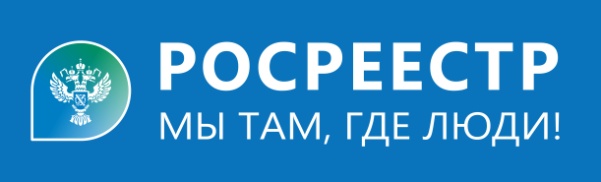  Какие преимущества подачи документов в электронном виде?                                                                                                               Людмила П.     В первую очередь это конечно то, что нет необходимости нашим правообладателям ехать в МФЦ, стоять в очереди, тратить на это время. Подать документы можно, не выходя из дома.     Электронная регистрация прав позволяет представить документы в электронном виде сторонам договора, находящихся в разных регионах страны.     Главное преимущество - это сокращение сроков осуществления регистрационных действий. Срок осуществления регистрационных действий в электронном виде сейчас сокращён до 1 рабочего дня. То есть, если вы сегодня подаёте документы в электронном виде, через 24 часа получаете результат. Документы можете подать в любое удобное для вас время в режиме онлайн.     Также обращаем внимание, что подача документов в электронном виде защищена. Документы передаются для принятия решения на рассмотрение государственному регистратору через защищенные каналы связи.Специалист-эксперт Тальменского отдела                                                                Управления Росреестра по Алтайскому краю                                                                                                               Ю.В. Смарыгина  